Конспект игры - занятия по расширению ориентировкив окружающем и развитию речидля  детей  группы раннего возраста на тему:«Рассказывание сказки «Курочка Ряба».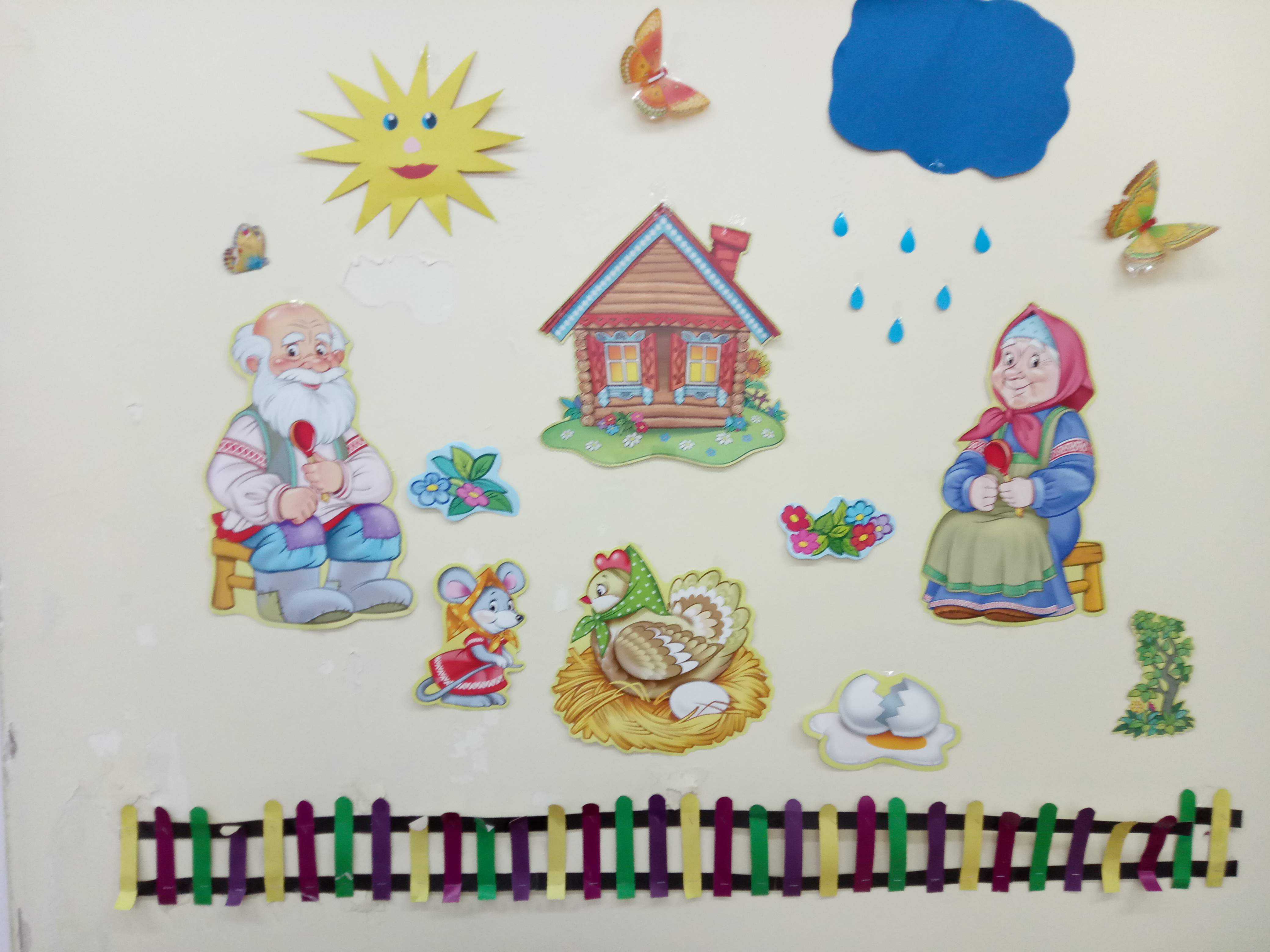 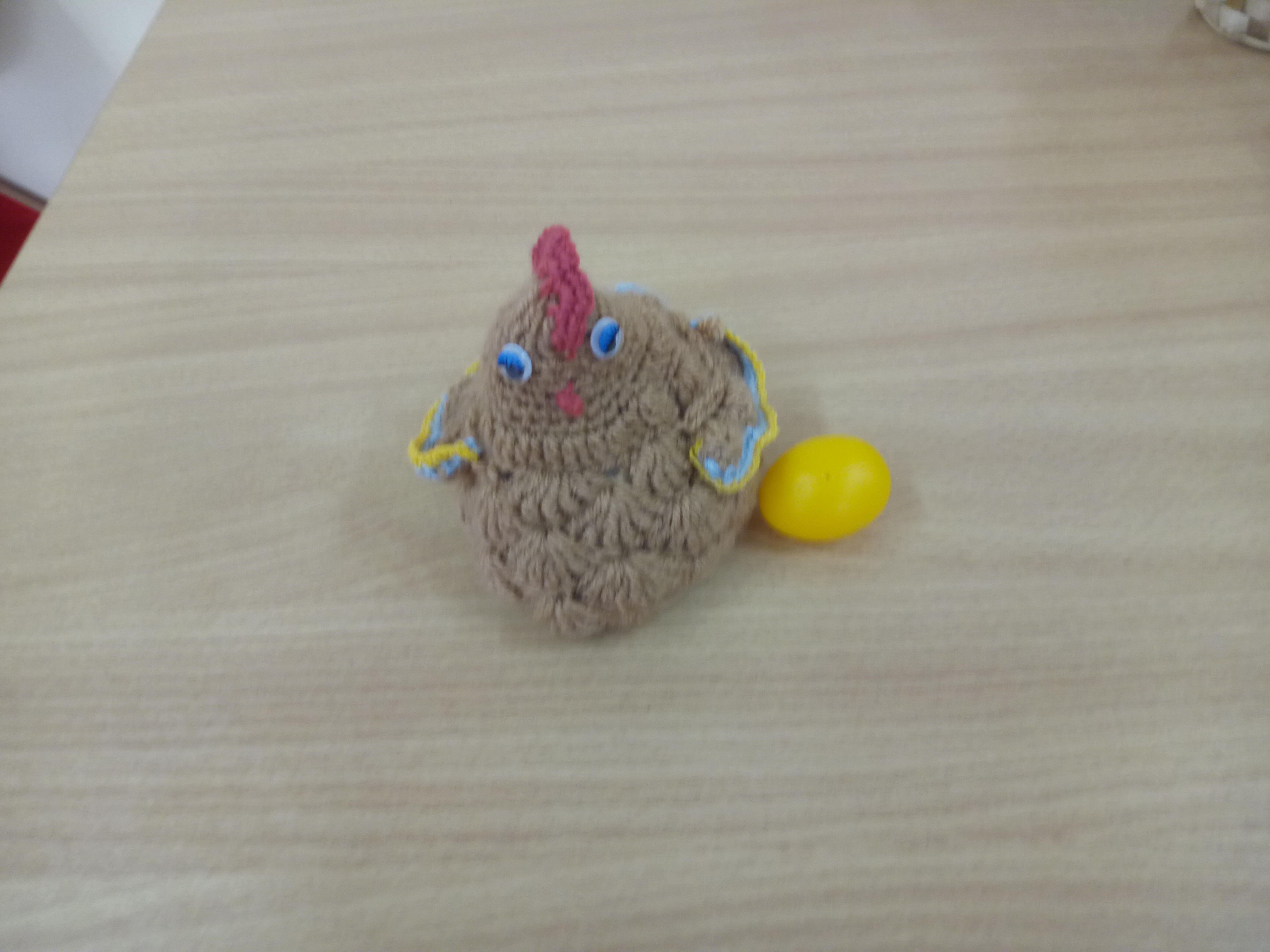 Задачи: Учить детей слушать сказку в инсценированном виде  и в обычном пересказе.  Развивать понимание коротких,  простых по содержанию рассказов. Учить понимать следить за развитием действий персонажа. Улавливать и понимать простейшие причинно-следственные отношения. Учить узнавать и называть действующие лица. Строить предложения из 3-4 слов. Расширять запас слов, обозначающих  людей в соответствии с их возрастом и полом (бабушка, дедушка).  Развивать речевую активность, звукоподражание. Учить детей вступать в общение с взрослым при помощи речи и игровых действий..                                                        Ход занятия Воспитатель:Раздаётся стук в дверь, входит воспитатель с корзинкой. В корзинке - курочка.Воспитатель: Здравствуйте, дети! Хотите посмотреть, что я вам принесла? Подойдите, пожалуйста, ко мне ребятки. Кто пришел к вам в гости?Дети: Курочка.Воспитатель: Верно, Курочка. Смотрите, дети, какая она красивая. Это Курочка Ряба. А вы хотите послушать сказку  про  нее?Дети: Да.Воспитатель: Садитесь поудобнее, и я начинаю сказку про Курочку Рябу. Жили – были дед да баба. Кто жили – были?Дети: Дед да баба.Воспитатель: Была у них Курочка Ряба. Кто у них был?Дети: Курочка Ряба.Воспитатель: И снесла однажды Курочка – ряба яичко! Не простое, а золотое!Какое яйцо снесла Курочка?Дети: Золотое.Воспитатель: Не простое – золотое.Дед бил-бил, не разбил.Дети, скажите, что делал дед? Как он это делал?Дети: Дед бил – бил, не разбил яичко.Дети показывают (кулачком по кулачку стучат, приговаривая тук – тук- тук).Воспитатель: Баба била - била, тоже не разбила.Дети показывают (кулачком по кулачку стучат, приговаривая тук – тук- тук).Воспитатель: Но тут мимо бежала … кто?Дети: Мышка.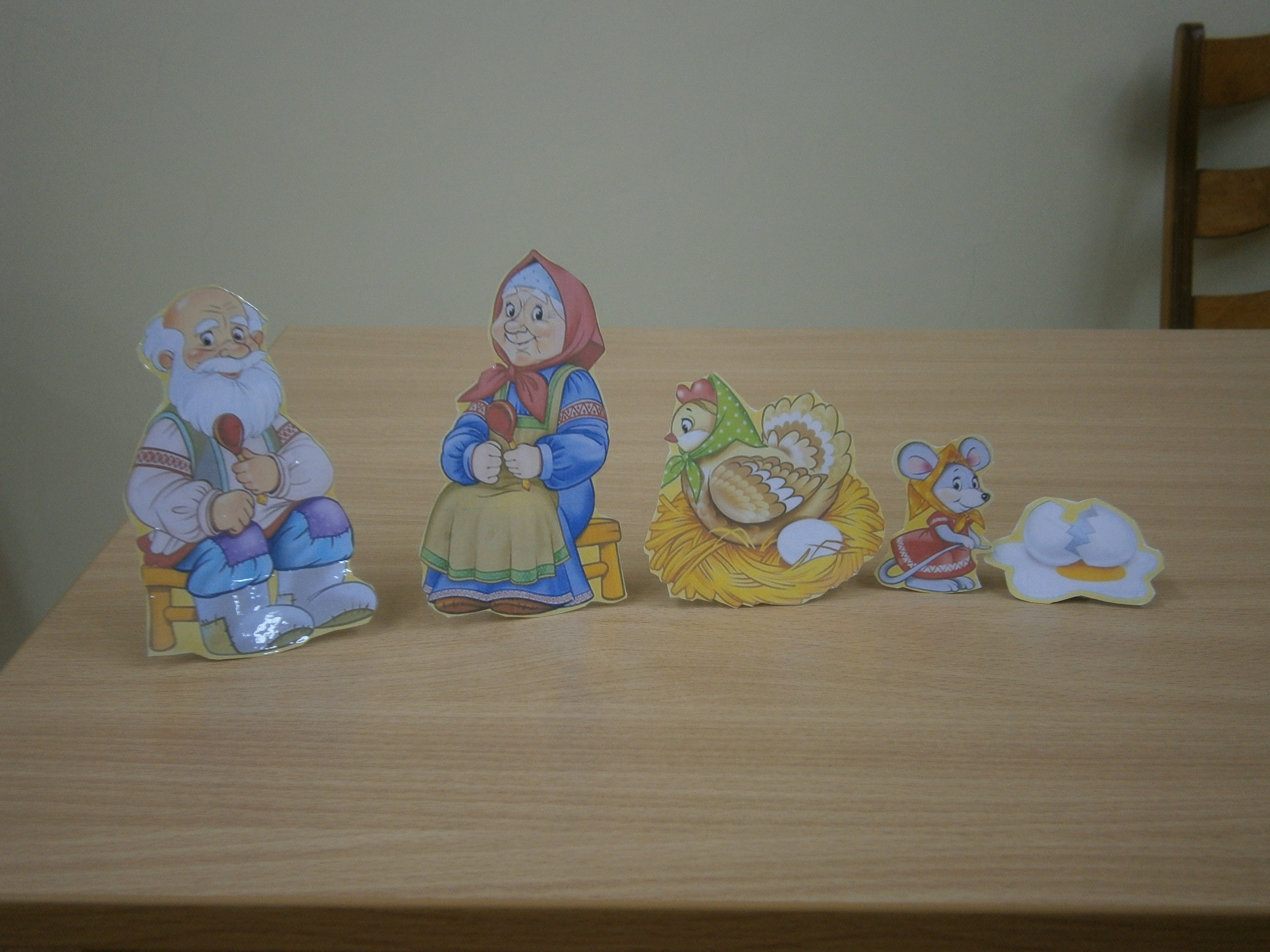 Воспитатель: Ах, да. Мышка – норушка.По столу хвостом махнула, и яичко на пол стряхнула «Бух!»Воспитатель: Дед плачет: О –о –о –о!Дети: О –о – о (дети повторяют)Воспитатель: Бабка плачет: А – а – а – а!Дети: А – а – а (дети повторяют)Воспитатель: А Курочка кудахчет: Ко – ко - коНе плачь, дед, не плачь, баба. Я вам новое яичко снесу, не золотое, а простое.Дидактическая игра «Где мышонок?»«Пи-пи-пи», - раздался писк.«Мышка прибежала, - говорит педагог.  – Где же она? Поищите».Дети заглядывают под стулья.Педагог показывает ребятам игрушку – мышку  и предлагает  попищать,  как мышки. (Хоровые и индивидуальные звукоподражания.)«Мышонок любит играть в прятки, - говорит  детям  воспитатель. – Сейчас  я спрячу его в Ксюшины ладошки. А когда спрошу: «Мышонок, ты где?» Ксюша ответит: «Пи-пи-пи». (Прячет мышонка 2-3 раза).Воспитатель: Ребята, какую сказку  я вам рассказала?   Понравилась вам сказка? Кто снёс яичко?  А какое яичко снесла  курочка  Ряба? Дед с бабой смогли разбить яичко? А кто разбил яичко? Курочка что им сказала? (ответы детей)Воспитатель: А сейчас мы с вами поиграем.Я буду курочкой, а вы мои цыплятки.Играет музыка (Вышла курочка гулять). Воспитатель делает  движения, а дети повторяют за ней .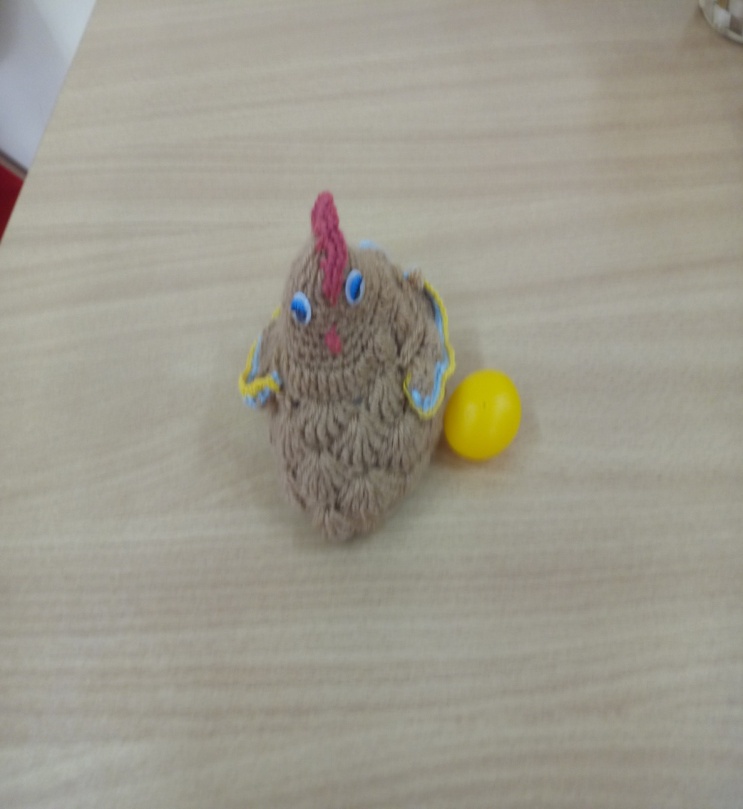 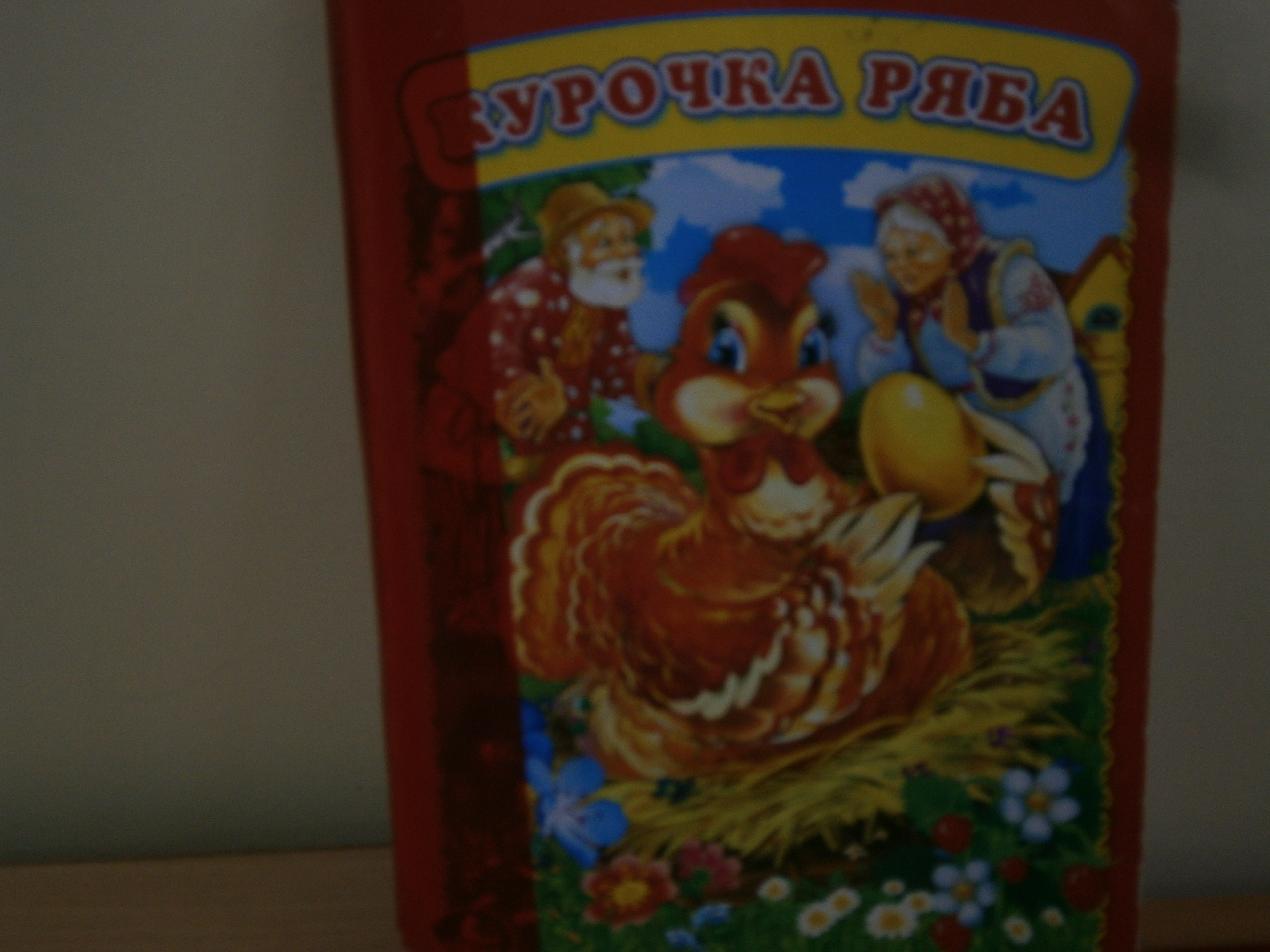 